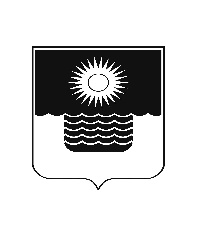 Р Е Ш Е Н И Е ДУМЫ МУНИЦИПАЛЬНОГО ОБРАЗОВАНИЯГОРОД-КУРОРТ ГЕЛЕНДЖИКот 4 апреля 2023 года	                    		                        		№ 621г. ГеленджикОб утверждении Положения об управлении архитектуры и градостроительства администрации муниципального образования город-курорт Геленджик Рассмотрев протест прокурора города Геленджика от 14 февраля               2023 года №7-02-2022/Прдп26-23-20030021 на решение Думы муниципального образования город-курорт Геленджик от 28 октября 2016 года №489                         «Об утверждении Положения об управлении архитектуры и градостроительства администрации муниципального образования город-курорт Геленджик в новой редакции» (в редакции решения Думы муниципального образования город-курорт Геленджик от 9 августа 2019 года №150), руководствуясь Градостроительным кодексом Российской Федерации, статьей 52 Гражданского кодекса Российской Федерации, Федеральным законом от 31 июля 2020 года №248-ФЗ «О государственном контроле (надзоре) и муниципальном контроле в Российской Федерации» (в редакции Федерального закона от 5 декабря                  2022 года №498-ФЗ), статьями 17, 18 Федерального закона от 8 августа                    2001 года №129-ФЗ «О государственной регистрации юридических лиц и индивидуальных предпринимателей» (в редакции Федерального закона от                   28 декабря 2022 года №569-ФЗ), статьями 16, 35, 41 Федерального закона от               6 октября 2003 года №131-ФЗ «Об общих принципах организации местного самоуправления в Российской Федерации» (в редакции Федерального закона от 6 февраля 2023 года №12-ФЗ), решением Думы муниципального образования город-курорт Геленджик от 20 марта 2008 года №8 «Об утверждении структуры администрации муниципального образования город-курорт Геленджик»                       (в редакции решения Думы муниципального образования город-курорт Геленджик от 17 февраля 2023 года №595), решением Думы муниципального образования город-курорт Геленджик от 9 декабря 2022 года №567                          «Об утверждении Положения о муниципальном контроле в сфере благоустройства на территории муниципального образования город-курорт Геленджик», статьями 8, 27, 39, 55, 70 Устава муниципального образования город-курорт Геленджик, Дума муниципального образования город-курорт Геленджик р е ш и л а:1. Удовлетворить протест прокурора города Геленджика от 14 февраля 2023 года №7-02-2022/Прдп26-23-20030021 на решение Думы муниципального образования город-курорт Геленджик от 28 октября 2016 года №489                       «Об утверждении Положения об управлении архитектуры и градостроительства администрации муниципального образования город-курорт Геленджик в новой редакции» (в редакции решения Думы муниципального образования город-курорт Геленджик от 9 августа 2019 года №150). 2.Утвердить Положение об управлении архитектуры и градостроительства администрации муниципального образования город-курорт Геленджик (прилагается).3.Признать утратившими силу: 1) решение Думы муниципального образования город-курорт Геленджик от 28 октября 2016 года №489 «Об утверждении Положения об управлении архитектуры и градостроительства администрации муниципального образования город-курорт Геленджик в новой редакции»;2) решение Думы муниципального образования город-курорт Геленджик от 29 июня 2018 года №781 «О внесении изменения в решение Думы муниципального образования город-курорт Геленджик от 28 октября 2016 года №489 «Об утверждении Положения об управлении архитектуры и градостроительства администрации муниципального образования город-курорт Геленджик в новой редакции»;3) решение Думы муниципального образования город-курорт Геленджик от 9 августа 2019 года №150 «О внесении изменений в решение Думы муниципального образования город-курорт Геленджик от 28 октября 2016 года №489 «Об утверждении Положения об управлении архитектуры и градостроительства администрации муниципального образования город-курорт Геленджик в новой редакции» (в редакции решения Думы муниципального образования город-курорт Геленджик от 29 июня 2018 года №781)». 4. Администрации муниципального образования город-курорт Геленджик (Богодистов) обеспечить приведение соответствующих муниципальных правовых актов муниципального образования город-курорт Геленджик в соответствие с настоящим решением.5. Начальнику управления архитектуры и градостроительства администрации муниципального образования город-курорт Геленджик – главному архитектору Семёновой Е.А. обеспечить государственную регистрацию Положения об управлении архитектуры и градостроительства администрации муниципального образования город-курорт Геленджик в порядке и сроки, установленные Федеральным законом от 8 августа 2021 года №129-ФЗ «О государственной регистрации юридических лиц и индивидуальных предпринимателей».6. Опубликовать настоящее решение в печатном средстве массовой информации «Официальный вестник органов местного самоуправления муниципального образования город-курорт Геленджик» и разместить на официальном сайте администрации муниципального образования город-курорт Геленджик в информационно-телекоммуникационной сети «Интернет» (www.gelendzhik.org). 7. Контроль за выполнением настоящего решения возложить на постоянную комиссию Думы муниципального образования город-курорт Геленджик по правовым вопросам и социальной поддержке населения (Ходырева). 8. Решение вступает в силу со дня его официального опубликования.Исполняющий обязанности главымуниципального образованиягород-курорт Геленджик                                                                  М.П. РыбалкинаПредседатель Думы муниципальногообразования город-курорт Геленджик                                            М.Д. ДимитриевПриложениеУТВЕРЖДЕНОрешением Думы муниципального образования город-курорт Геленджикот 4.04.2023 года № 621ПОЛОЖЕНИЕоб управлении архитектуры и градостроительства администрации муниципального образования город-курорт Геленджик1. Общие положения1.1. Управление архитектуры и градостроительства администрации муниципального образования город-курорт Геленджик (далее – Управление) является отраслевым органом администрации муниципального образования город-курорт Геленджик. 1.2. Управление в своей деятельности руководствуется законодательством Российской Федерации, Краснодарского края, нормативными правовыми актами органов местного самоуправления муниципального образования город-курорт Геленджик, в том числе Положением об администрации муниципального образования город-курорт Геленджик, настоящим Положением.1.3. Управление осуществляет возложенные на него функции во взаимодействии с органами государственной власти Краснодарского края, органами местного самоуправления муниципального образования город-курорт Геленджик, организациями различных форм собственности. 1.4. Положение об Управлении утверждается решением Думы муниципального образования город-курорт Геленджик.Штатное расписание Управления утверждается постановлением администрации муниципального образования город-курорт Геленджик.1.5. Полное наименование Управления: управление архитектуры и градостроительства администрации муниципального образования город-курорт Геленджик. Сокращенное наименование Управления: управление архитектуры и градостроительства.1.6. В целях организации бюджетного процесса в муниципальном образовании город-курорт Геленджик муниципальные учреждения муниципального образования город-курорт Геленджик в области градостроительной деятельности (далее – муниципальные учреждения в области градостроительной деятельности) по отношению к Управлению являются подведомственными. 1.7. В своей деятельности Управление подконтрольно главе муниципального образования город-курорт Геленджик и заместителю главы муниципального образования город-курорт Геленджик по вопросам инвестиционного развития, архитектуры, строительства, муниципального земельного контроля и земельных отношений.1.8. Управление обладает правами юридического лица, является муниципальным казенным учреждением, имеет самостоятельный баланс, лицевой счет в органе, осуществляющем кассовое обслуживание исполнения бюджета муниципального образования город-курорт Геленджик, печать с изображением герба муниципального образования город-курорт Геленджик и со своим наименованием, а также угловой штамп и бланки установленного образца.  1.9. Управление осуществляет операции с бюджетными средствами через лицевые счета, открытые ему в соответствии с Бюджетным кодексом Российской Федерации.1.10. Местонахождение Управления: 353460, Россия, Краснодарский край, г. Геленджик, ул. Революционная, 1.2. Основные задачи УправленияОсновными задачами Управления являются:2.1. Обеспечение устойчивого развития территории муниципального образования город-курорт Геленджик на основе принципов территориального планирования и градостроительного регулирования, формирование комфортной среды жизнедеятельности на данной территории. 2.2. Повышение уровня благоустройства территории муниципального образования город-курорт Геленджик, улучшение ее архитектурно-эстетического облика.2.3. Обеспечение осуществления градостроительной деятельности с соблюдением требований охраны окружающей среды, рационального природопользования в целях сохранения объектов культурного наследия и особо охраняемых природных территорий, обеспечения безопасных и благоприятных условий жизнедеятельности человека в муниципальном образовании город-курорт Геленджик.2.4. Содействие посредством градостроительных решений повышению круглогодичной занятости населения в производственных отраслях и в сфере услуг, а также созданию условий для выравнивания уровня жизни населения на территории муниципального образования город-курорт Геленджик.2.5. Обеспечение защиты и законных интересов муниципального образования город-курорт Геленджик в области архитектуры и градостроительства на территории муниципального образования город-курорт Геленджик.2.6. Принятие мер по предупреждению, выявлению и пресечению нарушений требований законодательства в сфере благоустройства юридическими лицами, индивидуальными предпринимателями и гражданами в пределах полномочий, установленных законодательством.2.7. Принятие мер по устранению последствий нарушений, выявленных в ходе проведения контрольных мероприятий, предусмотренных Федеральным законом от 31 июля 2020 года №248-ФЗ «О государственном контроле (надзоре) и муниципальном контроле в Российской Федерации» (далее – Федеральный закон №248-ФЗ), решением Думы муниципального образования город-курорт Геленджик от 9 декабря 2022 года №567 «Об утверждении Положения о муниципальном контроле в сфере благоустройства на территории муниципального образования город-курорт Геленджик» в пределах полномочий, установленных законодательством.2.8. Контроль за соблюдением юридическими лицами, индивидуальными предпринимателями, гражданами требований законодательства в сфере благоустройства в пределах полномочий, установленных законодательством.3. Основные функции УправленияУправление, в соответствии с возложенными на него задачами, выполняет следующие функции:3.1. Осуществляет подготовку документов территориального планирования, внесения в них изменений и документации по планировке территории муниципального образования город-курорт Геленджик (далее - муниципальное образование). 3.2. Организует подготовку местных нормативов градостроительного проектирования муниципального образования.3.3. Организует подготовку правил землепользования и застройки муниципального образования и внесение в них изменений.3.4. Осуществляет подготовку разрешений на строительство, разрешений на ввод объектов в эксплуатацию при осуществлении строительства, реконструкции объектов капитального строительства, расположенных на территории муниципального образования.3.5. Осуществляет подготовку уведомлений о соответствии либо несоответствии построенных или реконструированных объектов индивидуального жилищного строительства или садового дома требованиям законодательства о градостроительной деятельности, расположенных на территории муниципального образования.3.6. Осуществляет подготовку разрешений на строительство при осуществлении строительства, реконструкции объектов капитального строительства на территории муниципального образования.3.7. Осуществляет подготовку уведомлений о соответствии указанных в уведомлении о планируемом строительстве параметров объекта индивидуального жилищного строительства или садового дома установленным параметрам и допустимости размещения объекта индивидуального жилищного строительства или садового дома на земельном участке, расположенном на территории муниципального образования.3.8. Осуществляет подготовку уведомлений о несоответствии указанных в уведомлении о планируемом строительстве параметров объекта индивидуального жилищного строительства или садового дома установленным параметрам и (или) недопустимости размещения объекта индивидуального жилищного строительства или садового дома на земельном участке, расположенном на территории муниципального образования.3.9. Организует проведение общественных обсуждений, публичных слушаний по:- проектам генеральных планов;- проектам правил землепользования и застройки;- проектам планировки территории;- проектам межевания территории; - проектам, предусматривающим внесение изменений в один из вышеуказанных документов;- проектам решений о предоставлении разрешения на условно разрешенный вид использования земельного участка или объекта капитального строительства;- проектам решений о предоставлении разрешения на отклонение от предельных параметров разрешенного строительства, реконструкции объектов капитального строительства;- схеме расположения земельного участка, на котором расположены многоквартирный дом и иные входящие в состав такого дома объекты недвижимого имущества.3.10. Организует работы по формированию качественного и выразительного архитектурно-эстетического облика территории муниципального образования.3.11. Организует разработку проектов муниципальных правовых актов муниципального образования по вопросам градостроительной деятельности.3.12. Осуществляет подготовку градостроительных планов земельных участков, расположенных на территории муниципального образования, схем расположения земельного участка или земельных участков на кадастровом плане территории муниципального образования.3.13. Осуществляет подготовку разрешений на установку и эксплуатацию рекламных конструкций на территории муниципального образования, решений об аннулировании разрешений на установку и эксплуатацию рекламных конструкций, обеспечивает выдачу администрацией муниципального образования город-курорт Геленджик предписаний о демонтаже рекламных конструкций, установленных и (или) эксплуатируемых без разрешения в соответствии с Федеральным законом от 13 марта 2006 года №38-ФЗ                        «О рекламе».3.14. Осуществляет подготовку решений о согласовании переустройства и (или) перепланировки помещения в многоквартирном доме, либо об отказе в согласовании переустройства и (или) перепланировки помещения в многоквартирном доме.3.15. Осуществляет подготовку проектов постановлений администрации муниципального образования город-курорт Геленджик о переводе жилых помещений в нежилые помещения и нежилых помещений в жилые помещения.3.16. Осуществляет подготовку актов комиссии по использованию жилищного фонда при администрации муниципального образования город-курорт Геленджик о приеме завершенного переустройства и (или) перепланировки помещения в многоквартирном доме.3.17. Обеспечивает организацию и проведение торгов (аукционы или конкурсы) на право заключения договора на установку и эксплуатацию рекламной конструкции на земельном участке, находящемся в муниципальной собственности муниципального образования город-курорт Геленджик, или государственная собственность на который не разграничена, а также на здании или ином недвижимом имуществе, находящемся в муниципальной собственности муниципального образования город-курорт Геленджик.3.18. Организует работу по присвоению, изменению и аннулированию адресов объектам недвижимого имущества на территории муниципального образования. 3.19. Участвует в работе коллегиальных органов в системе органов местного самоуправления муниципального образования город-курорт Геленджик по вопросам компетенции Управления.3.20. Осуществляет подготовку заключений по вопросам компетенции Управления.3.21. Организует работу по выбору и формированию земельных участков из земель, находящихся в государственной собственности, на территории муниципального образования.3.22. Организует работу по ведению информационной системы обеспечения градостроительной деятельности, в том числе государственных информационных систем обеспечения градостроительной деятельности с функциями автоматизированной информационно-аналитической поддержки осуществления полномочий в области градостроительной деятельности, путем сбора, документирования, актуализации, обработки, систематизации, учета, хранения и размещения сведений, документов и материалов в государственных информационных системах обеспечения градостроительной деятельности, осуществляемой на территории муниципального образования, и предоставление содержащихся в ней сведений.3.23. Подготавливает акты освидетельствования проведения основных работ по строительству (реконструкции) объекта индивидуального жилищного строительства, осуществляемому с привлечением средств материнского (семейного) капитала.3.24. Осуществляет рассмотрение обращений граждан и юридических лиц по вопросам архитектурной и градостроительной деятельности в пределах компетенции Управления, дает необходимые консультации.3.25. Обеспечивает осуществление полномочий администрации муниципального образования город-курорт Геленджик по организации и осуществлению муниципального контроля в сфере благоустройства в соответствии с законодательством Российской Федерации и принятым в соответствии с ним решением Думы муниципального образования город-курорт Геленджик от  №567 «Об утверждении Положения о муниципальном контроле в сфере благоустройства на территории муниципального образования город-курорт Геленджик» в части: 1) порядка размещения и оформления внешнего вида: вывесок, элементов навигации, рекламных конструкций и сезонных кафе; 2) порядка установки средств размещения информации, в том числе информационных конструкций (щитов, стендов, дорожных домов и знаков, указателей с наименованиями улиц и номеров домов, вывесок, учрежденческих досок, элементов навигации и иных средств размещения информации), а также правил размещения иных графических элементов;3) порядка оформления стен, заборов и других городских поверхностей с помощью стрит-арта; 4) порядка установки гаражей и навесов для хранения автотранспортных средств на территории площадок автостоянок и дворовых территориях муниципального образования; 5) порядка организации и содержания внешнего вида фасадов и ограждающих конструкций зданий, строений, сооружений, включая архитектурную подсветку зданий, строений, сооружений; 6) порядка организации пешеходных коммуникаций, в том числе тротуаров, аллей, дорожек, тропинок;7) иных обязательных требований Правил благоустройства территории муниципального образования город-курорт Геленджик в соответствии с компетенцией. 3.26. Обеспечивает контроль за исполнением юридическими лицами, индивидуальными предпринимателями, гражданами в установленные сроки предписаний, выданных должностными лицами Управления, об устранении выявленных в результате проверок нарушений требований законодательства в сфере благоустройства.3.27. Обеспечивает возбуждение дел об административных правонарушениях, выявленных при осуществлении муниципального контроля в сфере благоустройства на территории муниципального образования город-курорт Геленджик, в пределах полномочий, установленных законодательством.3.28. Обеспечивает организацию и проведение в установленном       порядке постоянного мониторинга (сбора, обработки, анализа и учета) сведений, используемых для оценки и управления рисками причинения вреда (ущерба) при осуществлении муниципального контроля в сфере благоустройства в части обязательных требований Правил благоустройства территории муниципального образования город-курорт Геленджик, указанных в пункте 3.25 настоящего Положения. 3.29. В целях реализации функций Управления, предусмотренных Положением, осуществляет планирование закупок товаров, работ, услуг посредством формирования, утверждения и ведения планов-графиков, осуществляет закупки товаров, работ, услуг, используя конкурентные и не конкурентные способы определения поставщиков (подрядчиков, исполнителей), закупки у единственного поставщика (подрядчика, исполнителя) в соответствии с Федеральным законом от 5 апреля 2013 года №44-ФЗ «О контрактной системе в сфере закупок товаров, работ, услуг для обеспечения государственных и муниципальных нужд».3.30. По поручению главы муниципального образования город-курорт Геленджик представляет интересы администрации муниципального образования город-курорт Геленджик в судебных, государственных и иных органах и организациях. 3.31. Осуществляет подготовку, вносит и согласовывает проекты правовых актов администрации муниципального образования город-курорт Геленджик, осуществляет подготовку проектов решений Думы муниципального образования город-курорт Геленджик.3.32. Осуществляет иные функции в соответствии с законодательством Российской Федерации, Краснодарского края, муниципальными правовыми актами муниципального образования город-курорт Геленджик.3.33. Осуществляет бюджетные полномочия главного администратора доходов бюджета, главного распорядителя и получателя средств бюджета муниципального образования город-курорт Геленджик, установленные Бюджетным кодексом Российской Федерации и принимаемыми в соответствии с ним нормативными правовыми актами, регулирующими бюджетные правоотношения.3.34. Вносит главе муниципального образования город-курорт Геленджик предложения о прекращении права оперативного управления подведомственных учреждений на закрепленное за ними имущество, в случае если это имущество не используется или используется не по назначению. 3.35. Участвует в создании, реорганизации, ликвидации муниципальных учреждений в области градостроительной деятельности, осуществляет отдельные функции и полномочия учредителя муниципальных учреждений в области градостроительной деятельности.4. Права и обязанности Управления 4.1. Для исполнения возложенных задач и функций Управление вправе:4.1.1. В установленном порядке запрашивать и получать от отраслевых, функциональных и территориальных органов администрации муниципального образования город-курорт Геленджик, исполнительных органов государственной власти, осуществляющих свою деятельность на территории муниципального образования города-курорта Геленджик, а также организаций сведения и материалы, необходимые для выполнения функций, предусмотренных настоящим Положением.          4.1.2. Заключать договоры и соглашения с юридическими и физическими лицами по вопросам, отнесенным к компетенции Управления.4.1.3. Создавать при Управлении совещательные органы по вопросам его компетенции.4.1.4. Образовывать комиссии, рабочие группы, принимать участие в работе совещательных органов при главе муниципального образования город-курорт Геленджик в соответствии со своей компетенцией.4.1.5. Разрабатывать и вносить на рассмотрение главе муниципального образования город-курорт Геленджик проекты муниципальных правовых актов муниципального образования город-курорт Геленджик по вопросам архитектуры и градостроительства   муниципального образования город-курорт Геленджик, а также иным вопросам в сфере имущественных и земельных отношений.4.1.6. Проводить в установленном порядке совещания по вопросам, входящим в компетенцию Управления, с привлечением начальников и специалистов отраслевых, функциональных, территориальных органов администрации муниципального образования город-курорт Геленджик, исполнительных органов государственной власти, осуществляющих свою деятельность на территории муниципального образования город-курорт Геленджик.4.1.7. Должностные лица Управления, в должностные обязанности которых в соответствии с должностными инструкциями входит осуществление      мероприятий по муниципальному контролю в сфере благоустройства на территории муниципального образования город-курорт Геленджик при проведении контрольного мероприятия в пределах своих полномочий и в объеме контрольных действий, имеют право:1) беспрепятственно по предъявлении служебного удостоверения и в соответствии с полномочиями, установленными решением органа муниципального контроля о проведении контрольного мероприятия, посещать (осматривать) производственные объекты, если иное не предусмотрено федеральными законами;2) знакомиться со всеми документами, касающимися соблюдения требований Правил благоустройства территории муниципального образования город-курорт Геленджик (далее также – обязательные требования), в том числе в установленном порядке с документами, содержащими государственную, служебную, коммерческую или иную охраняемую законом тайну;3) требовать от контролируемых лиц, в том числе руководителей и других работников контролируемых организаций, представления письменных объяснений по фактам нарушений обязательных требований, выявленных при проведении контрольных мероприятий, а также представления документов для копирования, фото- и видеосъемки;4) знакомиться с технической документацией, электронными базами данных, информационными системами контролируемых лиц в части, относящейся к предмету и объему контрольного мероприятия;5) составлять акты по фактам непредставления или несвоевременного представления контролируемым лицом документов и материалов, запрошенных при проведении контрольных мероприятий, невозможности провести опрос должностных лиц и (или) работников контролируемого лица, ограничения доступа в помещения, воспрепятствования иным мерам по осуществлению контрольного мероприятия;6) выдавать контролируемым лицам рекомендации по обеспечению 
безопасности и предотвращению нарушений обязательных требований, принимать решения об устранении контролируемыми лицами выявленных нарушений обязательных требований и о восстановлении нарушенного положения;7) обращаться в соответствии с Федеральным законом от 7 февраля 
2011 года № 3-ФЗ «О полиции» за содействием к органам полиции в случаях, если муниципальному инспектору оказывается противодействие или угрожает опасность;8) совершать иные действия, предусмотренные федеральным законом об указанном виде муниципального контроля, Положением о муниципальном контроле в сфере благоустройства на территории муниципального образования город-курорт Геленджик, утвержденным решением Думы муниципального        образования город-курорт Геленджик от 9 декабря 2022 года №567.4.2. Должностные лица Управления, уполномоченные на осуществление муниципального контроля в сфере благоустройства на территории муниципального образования город-курорт Геленджик, обязаны:4.2.1. Соблюдать законодательство Российской Федерации, права и законные интересы контролируемых лиц.4.2.2. Своевременно и в полной мере осуществлять предоставленные в соответствии с законодательством Российской Федерации полномочия по предупреждению, выявлению и пресечению нарушений обязательных требований, принимать меры по обеспечению исполнения решений органа муниципального контроля вплоть до подготовки предложений об обращении в суд с требованием о принудительном исполнении предписания, если такая мера предусмотрена законодательством.4.2.3. Проводить контрольные мероприятия и совершать контрольные действия на законном основании и в соответствии с их назначением только во время исполнения служебных обязанностей и при наличии соответствующей информации в едином реестре контрольных (надзорных) мероприятий, а в случае взаимодействия с контролируемыми лицами проводить такие мероприятия и совершать такие действия только при предъявлении служебного удостоверения, иных документов, предусмотренных федеральными законами.4.2.4. Не допускать при проведении контрольных мероприятий проявление неуважения в отношении богослужений, других религиозных обрядов и церемоний, не препятствовать их проведению, а также не нарушать внутренние установления религиозных организаций.4.2.5. Не препятствовать присутствию контролируемых лиц, их представителей, а с согласия контролируемых лиц, их представителей присутствию Уполномоченного при Президенте Российской Федерации по защите прав предпринимателей или его общественных представителей, Уполномоченного по защите прав предпринимателей в Краснодарском крае при проведении контрольных  мероприятий (за исключением контрольных мероприятий, при проведении которых не требуется взаимодействие органа муниципального контроля с контролируемыми лицами) и в случаях, предусмотренных Федеральным законом №248-ФЗ, осуществлять консультирование.4.2.6. Предоставлять контролируемым лицам, их представителям, присутствующим при проведении контрольных мероприятий, информацию и документы, относящиеся к предмету муниципального контроля, в том числе сведения о согласовании проведения контрольного мероприятия органами прокуратуры в случае, если такое согласование предусмотрено Федеральным законом №248-ФЗ.4.2.7. Знакомить контролируемых лиц, их представителей с результатами контрольных мероприятий и контрольных действий, относящихся к предмету контрольного мероприятия.4.2.8. Знакомить контролируемых лиц, их представителей с информацией и (или) документами, полученными в рамках межведомственного информационного взаимодействия и относящимися к предмету контрольного мероприятия.4.2.9. Учитывать при определении мер, принимаемых по фактам выявленных нарушений, соответствие указанных мер тяжести нарушений, их потенциальной опасности для охраняемых законом ценностей, а также не допускать необоснованного ограничения прав и законных интересов контролируемых лиц, неправомерного вреда (ущерба) их имуществу.4.2.10. Доказывать обоснованность своих действий при их обжаловании в порядке, установленном законодательством Российской Федерации.4.2.11. Соблюдать установленные законодательством Российской Федерации сроки проведения контрольных мероприятий и совершения контрольных действий.4.2.12. Не требовать от контролируемых лиц документы и иные             сведения, представление которых не предусмотрено законодательством Российской Федерации либо которые находятся в распоряжении государственных органов и органов местного самоуправления.5. Организация работы Управления 5.1. Структурными подразделениями Управления являются следующие отделы:- отдел застройки;- отдел информационных систем обеспечения градостроительной деятельности;- юридический отдел;Отделы возглавляют начальники отделов, которые назначаются на должность и освобождаются от нее начальником Управления, подчиняются в соответствии со структурой Управления начальнику Управления и несут персональную ответственность перед начальником Управления за работу соответствующего отдела.5.2. Управление возглавляет начальник, назначаемый на должность и освобождаемый от должности главой муниципального образования город-курорт Геленджик. Руководство Управлением осуществляется на принципах единоначалия.При назначении на должность начальник Управления должен соответствовать квалификационным требованиям к уровню профессионального образования, стажу муниципальной службы или работы по специальности, направлению подготовки, знаниям и умениям, которые необходимы для исполнения должностных обязанностей.5.3. Начальник Управления:5.3.1. Руководит деятельностью Управления, несет персональную ответственность за выполнение возложенных на Управление задач и функций. 5.3.2. Осуществляет без доверенности от имени Управления все юридические действия, представляет Управление в отношениях с третьими лицами.В необходимых случаях и в установленном законодательством порядке выдает соответствующие доверенности на право совершения определенных действий от имени Управления.5.3.3. Организует и обеспечивает выполнение возложенных на Управление функций.5.3.4. Осуществляет в пределах установленных полномочий функции представителя нанимателя в отношении муниципальных служащих Управления, в том числе:- назначает в установленном порядке на должность и освобождает от должности работников Управления;- утверждает должностные инструкции работников Управления;- принимает решения в форме приказов о назначении муниципальным служащим Управления надбавок за выслугу лет, надбавок за особые условия муниципальной службы, а также об установлении размеров премии муниципальным служащим Управления. Решение о назначении начальнику Управления надбавки за выслугу лет и надбавки за особые условия муниципальной службы, а также об установлении размеров премии принимается главой муниципального образования город-курорт Геленджик и оформляется распоряжением администрации муниципального образования город-курорт Геленджик;- применяет в пределах своих полномочий меры поощрения к работникам Управления и налагает на них дисциплинарные взыскания.5.3.5. Представляет в установленном порядке на утверждение штатное расписание Управления и предложения по его изменению.5.3.6. Ведет прием граждан, рассматривает их предложения, заявления, жалобы, устные обращения.5.3.7. Ведет служебную переписку со всеми отраслевыми, функциональными и территориальными органами администрации муниципального образования город-курорт Геленджик, по поручению главы муниципального образования город-курорт Геленджик подписывает ответы на обращения граждан и организаций.5.3.8. Издает приказы по вопросам, отнесенным к компетенции Управления. 5.3.9. Выполняет другие функции, необходимые для обеспечения деятельности Управления.5.4. Работники Управления являются муниципальными служащими.5.5. Работники Управления подлежат обязательному социальному, медицинскому и пенсионному страхованию в порядке и на условиях, установленных законодательством Российской Федерации.5.6. Все вопросы оплаты и организации труда, продолжительности рабочего времени, отдыха, предоставления выходных дней и отпусков, а также другие вопросы трудовых отношений работников Управления решаются в соответствии с трудовым законодательством и законодательством о муниципальной службе Российской Федерации, законодательством Краснодарского края, нормативными правовыми актами органов местного самоуправления муниципального образования город-курорт Геленджик, в том числе настоящим Положением.5.7. В случаях отсутствия (нахождения в отпуске, командировке, на лечении и т.п.) начальника Управления его полномочия исполняет заместитель начальника Управления либо иной муниципальный служащий Управления в соответствии с распоряжением администрации муниципального образования город-курорт Геленджик.5.8. Финансирование деятельности Управления осуществляется за счет средств бюджета муниципального образования город-курорт Геленджик на основании бюджетной сметы.Имущество Управления является собственностью муниципального образования город-курорт Геленджик и закреплено за Управлением на праве оперативного управления. Управление владеет, пользуется и распоряжается имуществом в соответствии с задачами своей деятельности, в рамках законодательства.6. Прекращение деятельности Управления 6.1. Прекращение деятельности (ликвидация или реорганизация) Управления осуществляется по решению Думы муниципального образования город-курорт Геленджик по представлению главы муниципального образования город-курорт Геленджик или по решению суда. 6.2. Прекращение деятельности Управления производится с соблюдением процедур, предусмотренных законодательством Российской Федерации. 6.3. Управление несет ответственность за сохранность документов (управленческих, финансово-хозяйственных, по личному составу и др.), обеспечивает передачу на архивное хранение документов, имеющих научно-историческое значение, хранит и использует в установленном порядке документы по личному составу.6.4. При реорганизации Управления все документы (управленческие, финансово-хозяйственные, по личному составу и др.) передаются в соответствии с установленными правилами его правопреемнику.6.5. При ликвидации Управления документы постоянного хранения и документы по личному составу передаются на архивное хранение в архивный отдел администрации муниципального образования город-курорт Геленджик. Передача и упорядочение документов осуществляется силами и за счет средств Управления. Глава муниципального образованиягород-курорт Геленджик                                                                  А.А. Богодистов